Hornsby Middle School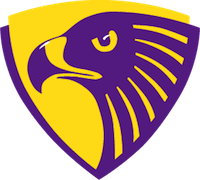 Annual Hawk HikeFriday, November 19th  Student Name:	  	Grade: 		Homeroom Teacher:									Pledge/Donation Sponsor’s Name:							Amount $$						Total Pledges Collected:	$			Pledges may be collected by cash or check (payable to “HMS PTSA”) or online at our website at http://www.hornsbyptsa.org/hornsby-hawk-donation.html*To qualify for a free Menchies Frozen Yogurt event at school in December students need to collect at least $25 in pledges or donations.  All Pledge money due Friday, November 19th.*